Restaurant du cœur - Melesse		      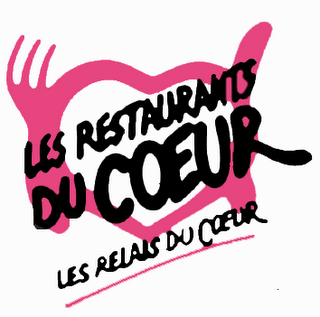 été 2017 :     Ouvertures :	 jeudi 6 juillet		Fermetures :	jeudi 13 juilletJeudi 20 juillet 					Jeudi 27 juilletJeudi 3 août					Jeudi 10 aoûtJeudi 17 août					Jeudi 24 aoûtJeudi 31 aoûtA partir du Jeudi 7 Septembre 2017, ouverture du Centre de Melessetous les Jeudis matins de 11h à 13 h.Pour toute inscription merci de vous munir des pièces suivantes (documents originaux et récents à présenter : à défaut, aucune inscription ne sera prise en compte) :Carte d'identité ou carte de séjourLivret de familleAttestation de sécurité sociale ou MSAQuittance de loyerFeuille d'impositionJustificatifs de l'endettementJustificatifs de revenus (bulletins de salaire ou indemnités journalières, retraites, pensions y compris retraite complémentaire, avis de paiement Pôle Emploi, attestation CAF ou MSA, certificat de scolarité pour les enfants de plus de 16 ans, pension alimentaire).Les Restos du Cœur sont situés à Melesse (35520), rue des Landelles, ZA des Landelles. Tél : 02 99 39 99 06.